UL Student Life 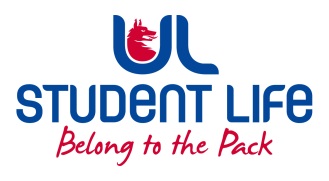      STUDENT EXECUTIVE COMMITTEE REPORT Role / Position:Academic Officer Academic Officer Author:Alice Hynes Alice Hynes Date:10/03/202210/03/2022Audience :UL Student CouncilUL Student CouncilAction:ApproveApproveGoalsGoalsGoalsGoalsMain GoalsMain GoalsMain GoalsProgress (what have you achieved since the last Council meeting)IWD Event IWD Event IWD Event There was a really nice atmosphere in the courtyard on Tuesday for the International Women’s Day event. We had live music, a photo competition, tasty cake, art with Craft society and a vision board for students and staff to add their ideas. The engagement wasn’t fantastic but those I spoke to really appreciated that the occasion had been celebrated in some way. Thanks to everyone who helped on the day and in the lead up to the event. Student Officer Workshop Student Officer Workshop Student Officer Workshop Myself and the other Officers are presenting a workshop for potential candidates on Thursday evening. The workshop will focus on the main aspects of our roles and talk students through our day-to-day activities. Election Promotion Election Promotion Election Promotion We have shared lots of resources through social media for potential candidates. I have set some time aside to meet candidates interested in the Academic Officer role as well. Student Survey promotion Student Survey promotion Student Survey promotion I shared the student survey on our social media and encouraged students to complete it. There are loads of prizes up for grabs as well as an incentive. I am also going to email all 1st year, 4th year and PG class reps to ask them to please encourage their class mates to complete the survey as well. Myself and Seán also recorded some short clips for a video which will be shared on social media next week. Other Achievements since last CouncilOther Achievements since last CouncilOther Achievements since last CouncilOther Achievements since last CouncilStudent support Student support Student support I have been supporting some students and reps with various class issues. Interview Panel Interview Panel Interview Panel I sat on an interview panel on Monday to recruit a new Student Information and Support Coordinator as Ellie needs to take leave. This required some time to be put aside for preparation. Department Rep Meeting Department Rep Meeting Department Rep Meeting I met with the Department reps on Tuesday. Only a few issues to report from the departments and some good news stories were shared as well. In relation to a support hub which was discussed this semester, we are going to set up a focus group to discuss how we can improve the relationship between tutors and students so students are more comfortable going to their tutors for support rather than looking for support external to the module. Complaints process Complaints process Complaints process I raised concerns about the formal complaints process with Ross Anderson, vice president for Academic Affairs. Most notably, because the process cannot be completed anonymously, it seriously discourages students from choosing to go through with it. I believe there is a welfare issue in asking a student to make a formal complaint against a lecturer and then attending that lecturers class for the rest of the semester. I don’t think the process could be anonymous – that would lead to more problems – but it is not ideal in its current format.Attendance at events/meetings and actions taken or agreedAttendance at events/meetings and actions taken or agreedAttendance at events/meetings and actions taken or agreedAttendance at events/meetings and actions taken or agreedAICUR AICUR AICUR I attended another meeting to discuss the upcoming All Ireland Conference for Undergraduate research. There are approx. 40 submissions to the conference so far. It’s a fantastic opportunity for UG students to have their research projects recognised and to receive a certificate for their participation. Academic Council Academic Council Academic Council The Covid i-grade was re-introduced at Academic Council last week. We will make sure to promote this to students as we approach the exam period. Plans before the next meetingPlans before the next meetingPlans before the next meetingPlans before the next meetingAction/work areaAction/work areaAction/work areaWhat I hope to achieveCOOP concerns COOP concerns COOP concerns I’ve scheduled a meeting with the COOP Councillor and the Experience Chairperson to discuss the COOP concerns and how best to proceed. Student EngagementStudent EngagementStudent EngagementStudent EngagementType of Engagement (Meeting, event etc)Type of Engagement (Meeting, event etc)Type of Engagement (Meeting, event etc)Purpose and anything to report onMedia engagement and external relationsMedia engagement and external relationsMedia engagement and external relationsMedia engagement and external relationsEngagement (Press, other organisations etc)Engagement (Press, other organisations etc)Engagement (Press, other organisations etc)Purpose and anything to report on